المندوبية السامية للتخطيطHaut Commissariat au planالمديرية الجهوية لكلميمDirection Régionale de Guelmimالرقم الاستدلالي للأثمان عند الاستهلاك بمدينة كلميمINDICE DES PRIX A LA CONSOMMATION DE LA VILLE DE GUELMIM(Base 100 : 2006 : 100أساس  )Mars 2017 مارسلمحة حول المنهجيةAPERCU METHODOLOGIQUEL’indice des prix à la consommation (base 100 : 2006) mesure le niveau et l’évolution des prix de détail dans le temps et dans l’espace.La population de référence est constituée de l’ensemble de la population urbaine.Le panier de l’indice contient 478 articles et 1076 variétés de produits représentant la majorité des articles consommés par la population urbaine.ces articles sont classée en 12 divisions et 41 groupes.Les pondérations de l’année de base ont été calculées à partir des données provenant de l’enquête de consommation de 2000-2001 et actualisées sur la base des résultats de l’enquête sur le niveau de vie réalisée en 2006-2007.Elles représentent la structure des dépenses de consommation des ménages urbains.Les prix sont relevés à l’aide d’une enquête permanente dans 17 des principales villes représentant les 16 régions du Royaume, à savoir : Agadir, Casablanca, Fés , Kénitra, Marrakech, oujda, Rabat,Tétouan,Meknès,Tanger,Laayoune,Dakhla, Guelmim, Settat, Safi, Béni-mellal et Al Hoceima.La formule de calcule de l’indice est celle de <<Laspeyres en chaine>>.Cette formule offre la possibilité d’actualiser en continu le panier et les coefficients de pondération. Elle permet aussi de résoudre les problèmes induits par les produits saisonniers.Signalons que les indices publiés sont des indices bruts, c’est-à-dire non corrigés des variations saisonnières.يهدف الرقم الاستدلالي للأثمان عند الاستهلاك (أساس 100: 2006 ) إلى قياس مستوى وتطور أثمان التقسيط في الزمان والمكان.تتكون الساكنة المرجعية من مجموع السكان الحضريين.تحتوي سلة الرقم الاستدلالي على 478 مادة و 1067 نوعية.وهي تمثل معظم المواد المستهلكة من طرف الساكنة الحضرية. وقد صنفت هذه المواد حسب 12 قسم و 41 مجموعة.تم حساب معاملات الترجيح على أساس معطيات البحث الوطني حول الاستهلاك لفترة 2000-2001. وقد تمت مراجعتها على أساس معطيات البحث الوطني حول مستوى المعيشة لسنة 2006-2007. وتمثل هذه الترجيحات بنية استهلاك الأسر الحضرية.تتم معاينة الأثمان بواسطة بحث مستمر على صعيد 17 مدينة رئيسية تمثل الجهات الستة عشر للمملكة وهي : أكادير , الدار البيضاء , فاس , القنيطرة , مراكش , وجدة , الرباط , تطوان , مكناس , طنجة , العيون , الداخلة , كلميم , سطات , أسفي , بني ملال والحسيمة .يحسب الرقم الاستدلالي لأثمان التقسيط باستعمال طريقة " لاسبير المتسلسلة ". ومن مزايا هذه الطريقة أنها تمكن من تحيين سلة المواد ومعاملات الترجيح. كما أنها تساعد على حل مشكل المواد الموسمية. وتجدر الإشارة إلى أن الأرقام الاستدلالية غير مصححة من التغيرات الموسمية.Indice des prix à la Consommation : IPC VILLE DE GUELMIMAU terme du mois Mars 2017, l’indice des prix à la consommation a atteint le niveau de 115.4 contre 115.7  le mois précédent, marquant ainsi une baisse de 0.3%. Cette variation est le résultat d’une régression de l’indice des produits alimentaire et boisson non alcoolisées  de 0.4%.La baisse des produits alimentaires observée entre mars et février 2017 concernent principalement les « LEGUMES » avec une diminution de 4.5% et la  « VIANDE » marquant une baisse de 0.4%. En revanche, la même  division a enregistrée une augmentation des prix des « FRUITS » de 2.6%, des « POISSON ET FRUITS DE MER » de 0.1%, des« HUILLES ET GRAISSES»  de 1.6% et des «PRODUITS ALIMENTAIRES NON CLASSES AILLEURS » de 2.2%.Cette détérioration des prix a été également le résultat d’une légère  baisse des prix des « LOGEMENT, EAU, GAZ, ELECTRICITE ET AUTRES COMBUSTIBLES » de 0.1% tirée principalement par la dévaluation de l’indice des entretiens et réparations des logements , d’autre part, les prix des « MEUBLES, ARTICLES DE MENAGE ET ENTRETIEN COURANT DU FOYER » ont régressés  de 0.3% suite à la baisse des prix des bien et services liés à l’entretien courant du foyer.Les indices des autres divisions n’ont pratiquement connu aucune variation au cours du mois de mars 2017.L’indice des prix du mois  mars  2017 a  connu une légère hausse  de 0.08% par rapport au même mois de l’année 2016.الرقم الاستدلالي للاثمان عند الاستهلاك بمدينة كلميم ( عاصمة الجهة(بلغ مستوى الرقم الاستدلالي للاثمان عند الاستهلاك)ر.ا.أ( خلال شهر مارس 2017  115.4 مقابل 115.7 الشهر المنصرم مسجلا بذلك انخفاضا  قدره 0.4% نتج هذا التغير عن انخفاض الرقم الاستدلالي  لـ"المواد الغذائية والمشروبات غير الكحولية" ب 0.4% جاء تراجع الرقم الاستدلالي لـلمواد الغذائية ما بين فبراير و مارس 2017 نتيجة انخفاض اثمنة "الخضر" بـ 4.5 %، و "اللحوم"  ب0.4%. من جهة أخرى، تم تسجيل ارتفاع اثمنة الفواكه ب2.6%   و اثمنة" الأسماك و فواكه البحر" ب0.1%، و " الزيوت و الدهنيات " ب 1.6%، و "المواد الغذائية غير مصنفة في مكان أخر" ب 2.2%.تسبب أيضا في تراجع الرقم الاستدلالي للاثمان انخفاض اثمنة "السكن و الماء والكهرباء والغاز ومحروقات أخرى" ب0.1% وذلك اثر تراجع اثمنة صيانة وإصلاح المساكن. من ناحية أخرى، تراجع الرقم الاستدلالي ل"الأثاث و الأدوات المنزلية و الصيانة العادية للمنزل" ب0.3% نتيجة لانخفاض ثمن المواد و الخدمات المتعلقة بالصيانة المنزلية. لم يعرف الرقم الاستدلالي لباقي الأقسام أي تغير خلال شهر مارس 2017.عرف الرقم الاستدلالي العام لشهر مارس 2017  ارتفاعا طفيفا قدره 0.08%  بالمقارنة مع نفس الشهر من سنة 2016.   Evolution de l’IPC entre 2016 et 2017 pour le mois Mars par   groupe de produitsتطور الرقم الاستدلالي للاثمان عند الاستهلاك ما بين 2016 و 2017 لشهر مارس حسب مجموعة المواد Evolution de l’IPC entre février et mars 2017 par groupe de produits تطور الرقم الاستدلالي للاثمان عند الاستهلاك ما بين فبراير و مارس لسنة 2017 حسب مجموعة المواد Evolution mensuelle de l’IPC entre 2011 et 2017التطور الشهري  الرقم الاستدلالي للاثمان عند الاستهلاك ما بين 2011 و 2017Service StatistiqueDirection régionale du paln – GuelmimBP 291 81000 GuelmimTél & Fax : 0528872170Site web http://www.hcp.ma/region-guelmim/Groupe De ProduitsIPC MARSر.ا.أ مارسIPC MARSر.ا.أ مارسIPC MARSر.ا.أ مارسمجموعة الموادGroupe De Produits20172016Variation %التغييرمجموعة الموادProduits alimentairesالمواد الغذائيةProduits alimentairesالمواد الغذائيةProduits alimentairesالمواد الغذائيةProduits alimentairesالمواد الغذائيةProduits alimentairesالمواد الغذائيةproduits alimentaires et boissons non alcoolisées 122.9123.3-0.32المواد الغذائية والمشروبات غير الكحوليةboissons alcoolisées et tabac122,7122.70.00المشروبات الكحولية و التبغProduits non alimentairesالمواد غير الغذائيةProduits non alimentairesالمواد غير الغذائيةProduits non alimentairesالمواد غير الغذائيةProduits non alimentairesالمواد غير الغذائيةProduits non alimentairesالمواد غير الغذائيةArticles d'habillements et chaussures 106,9106.90.00الملابس والأحذيةLogements, eau, électricité et autres combustibles112,8112.30.44السكن والماء والكهرباء والغاز ومحروقات أخرىMeubles, articles de ménages et entretien courant du foyer109,5109.7-0.18الأثاث والأدوات المنزلية والصيانة العادية للمنزلSanté102,5102.50.00 الصحةTransport106.9102.64.19النقلCommunication69,269.20.00المواصلاتLoisirs et culture100,3100.30.00الترفيه والثقافةEnseignement144,8144.80.00التعليمRestaurants et hôtels 122,5122.50.00مطاعم وفنادقBiens et services divers 109,1109.10.00مواد وخدمات أخرىEnsemble115,4115.30.08المجموعGroupe De ProduitsIPC2017ر.ا.أ IPC2017ر.ا.أ IPC2017ر.ا.أ مجموعة الموادGroupe De ProduitsMarsمارسFévrierفبرايرVariation %التغييرمجموعة الموادProduits alimentairesالمواد الغذائيةProduits alimentairesالمواد الغذائيةProduits alimentairesالمواد الغذائيةProduits alimentairesالمواد الغذائيةProduits alimentairesالمواد الغذائيةproduits alimentaires et boissons non alcoolisées 122.9123.4-0.4المواد الغذائية والمشروبات غير الكحوليةboissons alcoolisées et tabac122,7122.70المشروبات الكحولية و التبغProduits non alimentairesالمواد غير الغذائيةProduits non alimentairesالمواد غير الغذائيةProduits non alimentairesالمواد غير الغذائيةProduits non alimentairesالمواد غير الغذائيةProduits non alimentairesالمواد غير الغذائيةArticles d'habillements et chaussures 106,9106.90الملابس والأحذيةLogements, eau, électricité et autres combustibles112,8112.9-0.1السكن والماء والكهرباء والغاز ومحروقات أخرىMeubles, articles de ménages et entretien courant du foyer109,5109.8-0.3الأثاث والأدوات المنزلية والصيانة العادية للمنزلSanté102,5102.50,0 الصحةTransport106.9106.90.0النقلCommunication69,269.20,0المواصلاتLoisirs et culture100,3100.30,0الترفيه والثقافةEnseignement144,8144.80,0التعليمRestaurants et hôtels 122,5122.50,0مطاعم وفنادقBiens et services divers 109,1109.10,0مواد وخدمات أخرىEnsemble115,4115.7-0.3المجموعJANVIERFEVRIERMARSAVRILMAIJUINJUILLETAOUTSEPTEMBREOCTOBRENOVEMBREDECEMBRE2011108,9109,4109,8108,8108,6108,1109110109,9109,3109,5109,52012109,3109,2108,5109109,4109,5110,4112,2111,9111,8110,9112,22013111,5112,2111,7112,5112,3112,4111,8114112,9113,3112,4112,42014112,7112,1112,3112,4111,3111,1111,8112,2112,8112,6112,5113,32015114113,6113,4114,1113112,9115,6115115,5115,6114,7114,92016114,2115,1115,3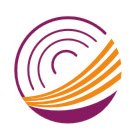 